Formulier verklaring Personal Reformulation in het kader van 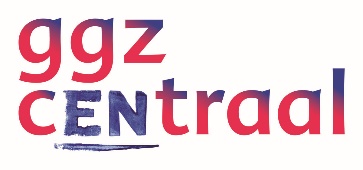 Cognitieve Analytische Therapie opleiding PersoonsgegevensNaam opleideling: __________________________________________________________________E-mailadres: _______________________________________________________________________Naam CAT leertherapeut: _____________________________________________________________Data en tijdsduur duur personal reformulation:_________________________________________________________________________________________________________________________________________________________________________________Ik verklaar dat _______________________________ (naam) bij mij een personal reformulation heeft gedaan van minimaal 3 uur. Naam CAT leertherapeut _____________________________________________________________Datum ____________________________________________________________________________Naam opleideling:___________________________________________________________________Handtekening: _________________________________ Datum: _____________________________